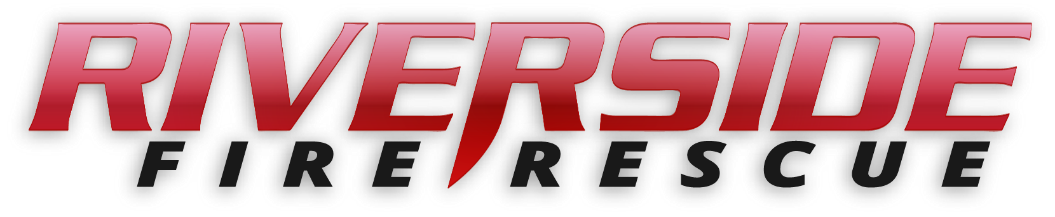 Pierce County Fire Protection District No. 14Commissioners Meeting June 22, 2020In Attendance:  Chief Kira Thirkield, Commissioner Peter Allison, Commissioner Jerry Sandberg, Commissioner John Campbell and Secretary Pat Shandrow.Meeting was held online with Microsoft Teams web application. Commissioner Allison opened the meeting with the pledge of allegiance at 6:37 p.m. The minutes of the June 8, 2020 Regular Board Meeting were approved as presented.Citizen Comments:  None.Vouchers:  Voucher list was reviewed and approved and attached.There was a discussion on the amount of expenses incurred for repair of Engine 749.  A detailed invoice was presented to the Commissioners for review.  Chief Thirkield made a request for approval to amend the budget by $20,000 to cover this unexpected expense. A resolution will be prepared for approval by the Commissioners to make this amendment to the budget.   Financial Report:  The Financial Report was presented reviewed and attached.The Regular Meeting recessed for a Board of Volunteer Firefighters meeting at 6:57 pm.Regular meeting reconvened at 7:02 pmOld Business:SOP Rewrite Project: Series 1000 is complete and has been sent to our Insurance Company for review before approval by the Commissioners.  Editing is complete on the 2000 series along with series 5000. These will also be sent to the insurance company for review. Series 3000 has already been approved.  4000 series is still in progress.  The SOP Table of Contents has been sent to the Commissioners.Covid-19 Update:  There has been an increase in the number of new cases in Pierce County.  We are still not allowed to have in person meetings at this time.New Business:  NoneGood of the Order:Browns Point plans on starting a new recruit class in August.  It has not been decided if this will be a joint effort.  Chief Thirkield will be teaching this weekend at the current academy.  Graduation is being planned for either the first or second week in July.  Due to Covid-19 only recruits and the four Chiefs will be participating.  This will be live on ZOOM to share with family and friends.We have three new applicants for our department.  All three are EMT certified.Unfortunately, we are losing four of our current members.With no further business to come before the Board, the meeting adjourned at 7:09. p.m. ____________________________Peter Allison, ____________________________ Gerald Sandberg, Commissioner			ATTEST:____________________________		________________________John Campbell, Commissioner			Pat Shandrow, District Secretary